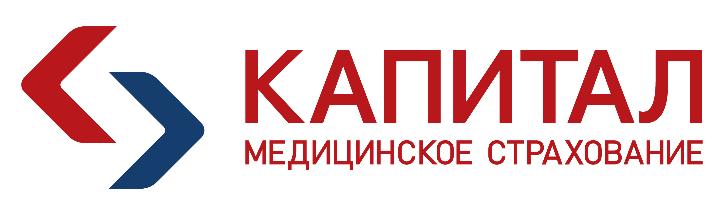 Информация о головной организации44011 - Филиал Акционерного общества "Медицинская акционерная страховая компания" в г. Костроме 21.03.2011      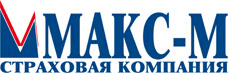 Информация о головной организации44012 - Общество с ограниченной ответственностью ВТБ Медицинское страхование 24.05.2017      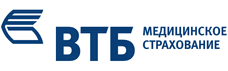 Информация о головной организации44013 - Костромской филиал АО "Страховая компания "СОГАЗ-МЕД" 03.07.2018      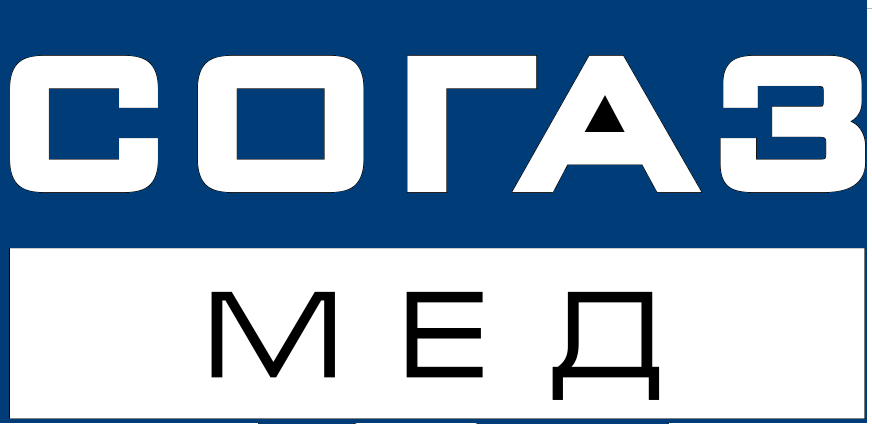 Информация о головной организацииТелефоны горячих линий СОГАЗ 8-800-100-80-05; Капитал 8-800-350-64-08; МАКС 8-800-505-56-03; ТФОМС 8-800-234-46-86Официальный сайтwww.kapmed.ruРеестровый номер Филиала44003КПП Филиала440143001Наименование Филиала (полное) в соответствии с ЕГРЮЛФИЛИАЛ ООО "КАПИТАЛ МЕДИЦИНСКОЕ СТРАХОВАНИЕ" В КОСТРОМСКОЙ ОБЛАСТИНаименование Филиала (полное) в соответствии с Положением о ФилиалеФилиал ООО "Капитал Медицинское Страхование" в Костромской областиНаименование Филиала (краткое)Филиал ООО "Капитал МС" в Костромской областиАдрес Филиала156000, г. Кострома, проспект Текстильщиков, д. 33ФИО директора ФилиалаЖелткевич Игорь СергеевичТелефон руководителя Филиала8(4942)470181Факс руководителя Филиала8(4942)371473Адрес электронной почты Филиалаoms.kostroma@kapmed.ruГоды осуществления деятельности в сфере ОМС2012, 2013, 2014, 2015, 2016, 2017, 2018, 2019, 2020, 2021, 2022Наименование СМО (полное) в соответствии с ЕГРЮЛОБЩЕСТВО С ОГРАНИЧЕННОЙ ОТВЕТСТВЕННОСТЬЮ "КАПИТАЛ МЕДИЦИНСКОЕ СТРАХОВАНИЕ" Наименование СМО (полное) в соответствии с Уставом  Общество с ограниченной ответственностью "Капитал Медицинское Страхование"Наименование СМО (краткое) ООО "Капитал МС"Адрес СМО 115184, г. Москва, ул. Большая Татарская, д. 13, стр. 19ФИО Генерального директора СМО Гришина Надежда Ивановна Телефон руководителя СМО 8(495)2878125Факс руководителя СМО 8(495)2878126Адрес электронной почтыoms@kapmed.ruСведения о лицензииОС № 3676-01 от 16.11.2018, бессрочнаяЧисленность застрахованных лиц в субъекте Российской Федерации на дату подачи уведомления249422Официальный сайтwww.makcm.ruРеестровый номер СМО44011КПП СМО440143001Наименование Филиала (полное) в соответствии с ЕГРЮЛФИЛИАЛ АКЦИОНЕРНОГО ОБЩЕСТВА "МЕДИЦИНСКАЯ АКЦИОНЕРНАЯ СТРАХОВАНИЯ КОМПАНИЯ" В ГОРОДЕ КОСТРОМЕНаименование Филиала (полное) в соответствии с Положением о ФилиалеФилиал Акционерного общества "Медицинская акционерная страховая компания" в городе КостромеНаименование Филиала (краткое) Филиал АО "МАКС-М" в г. КостромеАдрес Филиала156013, г. Кострома, ул. Ленина, д. 52ФИО директора ФилиалаЛысова Светлана СтаниславовнаТелефон руководителя Филиала8(4942)494016Факс руководителя Филиала8(4942)494018Адрес электронной почты Филиалаmmkostroma@makc.ruГоды осуществления деятельности в сфере ОМС2012, 2013, 2014, 2015, 2016, 2017, 2018, 2019, 2020, 2021, 2022Наименование СМО (полное) в соответствии с ЕГРЮЛАКЦИОНЕРНОЕ ОБЩЕСТВО "МЕДИЦИНСКАЯ АКЦИОНЕРНАЯ СТРАХОВАЯ КОМПАНИЯ" Наименование СМО (полное) в соответствии с УставомАкционерное общество "Медицинская акционерная страховая компания"Наименование СМО (краткое) АО "МАКС-М"Адрес СМО115184, г. Москва, ул. М. Ордынка, д. 50ФИО Генерального директора СМОМартьянова Надежда ВасильевнаТелефон руководителя СМО 8(495)2760010Факс руководителя СМО 8(495)9511901Адрес электронной почтыkulikova@makc.ruСведения о лицензииОС № 2226 - 01 от 23.01.2017, бессрочнаяЧисленность застрахованных лиц в субъекте Российской Федерации на дату подачи уведомления175 097Официальный сайтwww.VTBMS.ruРеестровый номер СМО44012КПП Филиала440143001Наименование Филиала (полное) в соответствии с ЕГРЮЛКОСТРОМСКОЙ ФИЛИАЛ ОБЩЕСТВА С ОГРАНИЧЕННОЙ ОТВЕТСТВЕННОСТЬЮ 
ВТБ МЕДИЦИНСКОЕ СТРАХОВАНИЕНаименование Филиала (полное) в соответствии с Положением о ФилиалеКостромской филиал Общества с ограниченной ответственностью ВТБ Медицинское страхованиеНаименование Филиала (краткое)Адрес Филиала156013, г. Кострома, ул. Ленина, д. 20ФИО директора ФилиалаСветанков Александр ЯковлевичТелефон руководителя Филиала 8-4942-496253:4017Факс руководителя Филиала 8-4942-496254Адрес электронной почты Филиала SVETANKOVAJ@VTBMS.RUГоды осуществления деятельности в сфере ОМС2017, 2018, 2019, 2020Дата исключения из реестра26.03.2020Причина исключения из реестрапрекращение деятельности путем реорганизации в форме присоединения к другому юридическому лицуНаименование СМО (полное) в соответствии с ЕГРЮЛОБЩЕСТВО С ОГРАНИЧЕННОЙ ОТВЕТСТВЕННОСТЬЮ ВТБ МЕДИЦИНСКОЕ СТРАХОВАНИЕНаименование СМО (полное) в соответствии с Уставом  Общество с ограниченной ответственностью ВТБ Медицинское страхование Наименование СМО (краткое) ООО ВТБ МСАдрес СМО115432, г. Москва, проезд Южнопортовый 2-й, д. 27А, строение 1ФИО Генерального директора СМОБелоусенко Елена ЮрьевнаТелефон руководителя СМО8(495)956-21-05, доб. 23-11Факс руководителя СМОотсутствуетАдрес электронной почтыVTBMS@vtbms.ruСведения о лицензииОС № 2890-01 от 14.09.2017, бессрочнаяОфициальный сайт www.sogaz-med.ruРеестровый номер СМО 44013КПП Филиала 440143002Наименование Филиала (полное) в соответствии с ЕГРЮЛ КОСТРОМСКОЙ ФИЛИАЛ АО "СТРАХОВАЯ КОМПАНИЯ "СОГАЗ-МЕД"Наименование Филиала (полное) в соответствии с Положением о Филиале Костромской филиал АО "Страховая компания "СОГАЗ-Мед"Наименование Филиала (краткое) в соответствии с ЕГРЮЛ отсутствуетМесто нахождения и адрес филиала в соответствии с ЕГРЮЛ 156013, ОБЛАСТЬ КОСТРОМСКАЯ, ГОРОД КОСТРОМА, УЛИЦА ЛЕНИНА, ДОМ 20ФИО директора ФилиалаЩеголева Наталья АркадьевнаТелефон руководителя 
Филиала 8 (4942) 49-62-53 (доб. 044-4017) Факс руководителя Филиала 8 (4942) 49-62-54Адрес электронной почты Филиала kostroma@sogaz-med.ru Дата включения страховой медицинской организации в реестр страховых медицинских организаций  27.06.2019Годы осуществления деятельности в сфере ОМС 2019, 2020, 2021, 2022Наименование СМО (полное) в соответствии с ЕГРЮЛАКЦИОНЕРНОЕ ОБЩЕСТВО "СТРАХОВАЯ КОМПАНИЯ "СОГАЗ-МЕД"Наименование СМО (полное) в соответствии с Уставом  Акционерное общество "Страховая компания "СОГАЗ-Мед"Наименование СМО (краткое) АО "Страховая компания "СОГАЗ-Мед"Адрес СМО107045, город Москва, переулок Уланский, дом 26, помещение 3.01ФИО Генерального директора СМОТолстов Дмитрий ВалерьевичТелефон руководителя СМО+7 (495) 225-23-10Факс руководителя СМО+7 (495) 225-23-10Адрес электронной почтыtoe@sogaz-med.ruСведения о лицензииОС № 3230-01 от 28.02.2019, бессрочнаяЧисленность застрахованных лиц в субъекте Российской Федерации на дату подачи уведомления218454